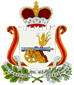 СОВЕТ   ДЕПУТАТОВ ДОБРОМИНСКОГО СЕЛЬСКОГО ПОСЕЛЕНИЯ ГЛИНКОВСКОГО РАЙОНА СМОЛЕНСКОЙ ОБЛАСТИ Р Е Ш Е Н И Е  от 12 октября   2020 г.                           № 28           В целях обеспечения охраны окружающей среды и здоровья человека на территории Доброминского сельского поселения Глинковского района Смоленской области, в соответствии с Федеральным законом от 06.10.2003 № 131-ФЗ "Об общих принципах организации местного самоуправления в Российской Федерации",  с Федеральным законом от 24.06.1998 № 89-ФЗ «Об отходах производства и потребления», СанПиН 42-128-4690-88 «Санитарные правила содержания территорий населенных мест", руководствуясь ст. 8, ст.33 Устава Доброминского сельского поселения, решением Совета депутатов Доброминского сельского поселения от 21.03.2017г №6 «Об утверждении правил по благоустройству территории Доброминского сельского поселения» Совет депутатов  Доброминского сельского поселения Глинковского района Смоленской области           РЕШИЛ:Утвердить схему расположения контейнеров для сбора твердых бытовых отходов на территории д. Добромино (приложение 1), д. Белый Холм (приложение 2), д. Ромоданово (приложение 3), с. и д. Дубосище (приложение 4) Доброминского сельского поселения Глинковского района Смоленской области.Решение подлежит официальному обнародованию и вступает в силу со дня его подписания.Глава муниципального образования Доброминского сельского поселения                                          Глинковского района Смоленской области                                   Л.В. ЛарионоваПриложение №1 к решению № 28 СоветаДепутатов Доброминского сельскогоПоселения Глинковского района Смоленской областиот 12.10.2020г.                    Информация о количестве контейнеров для сбора твердых бытовых отходов (физлица) на территориид. Добромино Доброминского сельского поселения Глинковского района Смоленской области, которые необходимо установитьПриложение №2 к решению № 28 СоветаДепутатов Доброминского сельскогоПоселения Глинковского района Смоленской областиот 12.10.2020г.                    Информация о количестве контейнеров для сбора твердых бытовых отходов (физлица) на территориид. Белый Холм Доброминского сельского поселения Глинковского района Смоленской области, которые необходимо установитьПриложение №3 к решению № 28 СоветаДепутатов Доброминского сельскогоПоселения Глинковского района Смоленской областиот 12.10.2020г.                    Информация о количестве контейнеров для сбора твердых бытовых отходов (физлица) на территориид. Ромоданово Доброминского сельского поселения Глинковского района Смоленской области, которые необходимо установитьПриложение №4 к решению № 28 СоветаДепутатов Доброминского сельскогоПоселения Глинковского района Смоленской областиот 12.10.2020г.                    Информация о количестве контейнеров для сбора твердых бытовых отходов (физлица) на территориис. и д. Дубосище Добромино Доброминского сельского поселения Глинковского района Смоленской области, которые необходимо установитьОб утверждении схемы расположения контейнеров для сбора твердых бытовых отходов на территории д. Добромино, д. Белый Холм, д. Ромоданово, с. и д. Дубосище Доброминского сельского поселения Глинковского района Смоленской области№п. п.Фактический адрес контейнерной площадки или  места  временного накопления отходовКоличество контейнеров на контейнерной площадке или места временного накопления отходов, их вместимость м3Описание места временного накопления отходов:мусоропровод илиплощадка: (открытая,  закрытая); наличие твердого покрытия и огражденияРазмерконтейнерной площадкиилиместа временного накопления отходов1д. Добромино ул. Милеевскаявозле д.7напротив д.111 контейнер1 контейнерОткрытая не огражденнаяОткрытая не огражденная2 м х1,5 м2 м х1,5 м2Д. Добромино ул. ЗаречнаяВозле д.30Возле д.261 контейнер1 контейнерОткрытая не огражденнаяОткрытая не огражденная2 м х1,5 м2 м х 1,5 м3Д. Добромино ул. ШкольнаяВозле д.4Возле д.21 контейнер1 контейнерОткрытая  не огражденнаяОткрытая не огражденная2 м х 1,5 м2 м х 1,5 м4Д. Добромино ул. ЦентральнаяВозле д.63Возле д.41Напротив д.20Возле д.3Возле д.61Возле д.301 контейнер1 контейнер1 контейнер1 контейнер1 контейнер1 контейнерОткрытая не огражденнаяОткрытая не огражденнаяОткрытая не огражденнаяОткрытая не огражденнаяОткрытая не огражденная2м х 1,5 м2м х 1,5 м2м х 1,5 м2м х 1,5 м2м х 1,5 м2м х 1,5 м5Д. Добромино ул. ЛуговаяНапротив д.3Напротив д.27Напротив д.231 контейнер1 контейнер1 контейнерОткрытая не огражденнаяОткрытая не огражденнаяОткрытая не огражденная2 м х 1,5м2м х 1,5 м2м х 1,5 м6Д. Добромино ул. ДачнаяВозле д.11Возле д.18Возле д.29Возле д.311 контейнер1 контейнер1 контейнер1 контейнерОткрытая не огражденнаяОткрытая не огражденнаяОткрытая не огражденнаяОткрытая не огражденная2 м х 1,5 м2м х 1,5 м2м х 1,5 м2м х 1,5 м7Д. Добромино ул. МолодежнаяВозле д.7Напротив д.111 контейнер1 контейнерОткрытая не огражденнаяОткрытая не огражденная2 м х 1,5 м2м х 1,5 м8Д. Добромино ул. ЖелезнодорожнаяВозле д.5Возле д.16Возле д.11 контейнер1 контейнер1 контейнерОткрытая не огражденнаяОткрытая не огражденнаяОткрытая не огражденная2 м х 1,5 м2м х 1,5 м2м х 1,5 м9Д. Добромино ул. ЛеснаяНапротив д.3Возле д.151 контейнер1 контейнерОткрытая не огражденнаяОткрытая не огражденная2 м х 1,5 м2 м х 1,5 мИТОГО26 контейнеров26 площадок№п. п.Фактический адрес контейнерной площадки или  места  временного накопления отходовКоличество контейнеров на контейнерной площадке или места временного накопления отходов, их вместимость м3Описание места временного накопления отходов:мусоропровод илиплощадка: (открытая,  закрытая); наличие твердого покрытия и огражденияРазмерконтейнерной площадкиилиместа временного накопления отходов1д. Белый Холм ул. Школьнаявозле д.51 контейнерОткрытая не огражденная2 м х1,5 м2д. Белый Холм ул. ИнтернациональнаяВозле д.5Возле д.8Возле д.19Возле д.261 контейнер1 контейнер1 контейнер1 контейнерОткрытая не огражденнаяОткрытая не огражденнаяОткрытая не огражденнаяОткрытая не огражденная2 м х1,5 м2 м х 1,5 м2 м х1,5 м2 м х 1,5 м3д. Белый Холм ул. Смоленский большакВозле д.9Возле д.19Возле д.25Возле д.31Возле д.221 контейнер1 контейнер1 контейнер1 контейнер1 контейнерОткрытая  не огражденнаяОткрытая не огражденнаяОткрытая не огражденнаяОткрытая не огражденнаяОткрытая не огражденная2 м х 1,5 м2 м х 1,5 м2 м х 1,5 м2 м х1,5 м2 м х 1,5 м4д. Белый Холм ул. ОхотничьяВозле д.1Возле д.4Возле д.121 контейнер1 контейнер1 контейнерОткрытая не огражденнаяОткрытая не огражденнаяОткрытая не огражденная2м х 1,5 м2м х 1,5 м2м х 1,5 м2м х 1,5 м5д. Белый Холм ул. ОзернаяВозле д.1Возле д.61 контейнер1 контейнерОткрытая не огражденнаяОткрытая не огражденная2м х 1,5 м2м х 1,5 мИТОГО15 контейнеров15 площадок№п. п.Фактический адрес контейнерной площадки или  места  временного накопления отходовКоличество контейнеров на контейнерной площадке или места временного накопления отходов, их вместимость м3Описание места временного накопления отходов:мусоропровод илиплощадка: (открытая,  закрытая); наличие твердого покрытия и огражденияРазмерконтейнерной площадкиилиместа временного накопления отходов1д. РомодановоВозле д.57Возле д.49Возле д.46Возле д.24Возле д.11Возле д.6Возле д.14Возле д.36Возле д.31Возле д.691 контейнер1 контейнер1 контейнер1 контейнер1 контейнер1 контейнер1 контейнер1 контейнер1 контейнер1 контейнерОткрытая  не огражденнаяОткрытая не огражденнаяОткрытая не огражденнаяОткрытая не огражденнаяОткрытая не огражденнаяОткрытая  не огражденнаяОткрытая не огражденнаяОткрытая не огражденнаяОткрытая не огражденнаяОткрытая не огражденная2 м х 1,5 м2 м х 1,5 м2 м х 1,5 м2 м х1,5 м2 м х 1,5 м2 м х 1,5 м2 м х 1,5 м2 м х 1,5 м2 м х1,5 м2 м х 1,5 мИТОГО10 контейнеров10 площадок№п. п.Фактический адрес контейнерной площадки или  места  временного накопления отходовКоличество контейнеров на контейнерной площадке или места временного накопления отходов, их вместимость м3Описание места временного накопления отходов:мусоропровод илиплощадка: (открытая,  закрытая); наличие твердого покрытия и огражденияРазмерконтейнерной площадкиилиместа временного накопления отходов1с. Дубосище ул. Молодежнаявозле д.1возле д.9возле д.16возле д.261 контейнер1 контейнер1 контейнер1 контейнерОткрытая не огражденнаяОткрытая не огражденнаяОткрытая не огражденнаяОткрытая не огражденная2 м х1,5 м2 м х1,5 м2 м х1,5 м2 м х1,5 м2с. Дубосище ул. ДорожнаяВозле д.2Возле д.10Возле д.10аВозле д.121 контейнер1 контейнер1 контейнер1 контейнерОткрытая не огражденнаяОткрытая не огражденнаяОткрытая не огражденнаяОткрытая не огражденная2 м х1,5 м2 м х 1,5 м2 м х1,5 м2 м х 1,5 м3с. Дубосище ул. НагорнаяВозле д.81 контейнерОткрытая  не огражденная2 м х 1,5 м4с. Дубосище ул. РечнаяВозле д.2Возле д.16Возле д.261 контейнер1 контейнер1 контейнерОткрытая не огражденнаяОткрытая не огражденнаяОткрытая не огражденная2м х 1,5 м2м х 1,5 м2м х 1,5 м5д. Дубосище Возле д.6Возле д.141 контейнер1 контейнерОткрытая не огражденнаяОткрытая не огражденная2 м х 1,5м2м х 1,5 мИТОГО14 контейнеров14 площадок